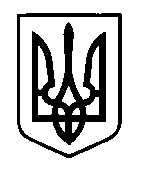 УКРАЇНАПрилуцька міська радаЧернігівська областьУправління освіти Про перенесення термінувивчення питання Відповідно до плану роботи управління освіти Прилуцької міської ради на 2018-2019 навчальний рік  у грудні поточного року на колегії управління освіти розглядатиметься питання «Про дотримання державних вимог до змісту, обсягу навчальних програм та рівня  компетентностей учнів з математики в закладах загальної середньої освіти №3,10». За погодженням з керівництвом ЗЗСО І-ІІІ ступенів №7,НАКАЗУЮ:Перенести  розгляд питання «Про дотримання державних вимог до змісту, обсягу навчальних програм та рівня  компетентностей учнів з математики в закладах загальної середньої освіти №7»  на лютий місяць 2019 року. Контроль за виконанням наказу залишаю за собою.Начальник управління освіти						С.М. ВОВК      04 грудня  2018 р.НАКАЗм. Прилуки№205